П А С П О Р ТШКОЛЬНОГОИСТОРИКО-КРАЕВЕДЧЕСКОГОМУЗЕЯ    «НАСЛЕДИЕ»МБОУ СОШ № 1 им. Б.А.Прозорова г. Никольска
      П ензенской области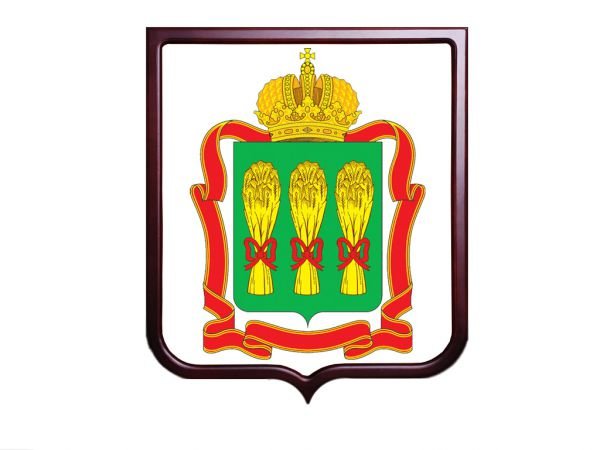 Муниципальное бюджетное общеобразовательное учреждение средняя общеобразовательная школа №1 имени Бориса Аристарховича Прозорова города Никольска Пензенской области                                                ПАСПОРТ              МУЗЕЯ ОБРАЗОВАТЕЛЬНОЙ ОРГАНИЗАЦИИНаименование музея - «НАСЛЕДИЕ»Профиль музея - Историко -краеведческийМБОУ СОШ № 1 им. Б.А.Прозорова г. Никольска 
Область (край, республика) – Пензенская областьАдрес, телефон, электронная почта музея -442680 Пензенская область г. Никольск ул. Центральная 8, Тел. 88614-15-06. Электронная почта школы -  nik.pervaya@gmail.comДата открытия музея – 22.11.2013г.Характеристика помещения музея -S= 50,4 кв.м, Освещение электрическое—6 плафонов, стены – крашеные водоэмульсионной краской, потолки – бетонные, беленые, полы- деревянные. двери-1 : входная со стороны коридора, пластиковая.
Запасного выхода нет, отопление – центральное. ППУ в наличии.                                    Разделы экспозиции1.« « Крестьянский быт. Изба»                                                                                                                                                                             2.«Никто не забыт – ничто не забыто»;                                                                                                                                                                                      3.«В жизни всегда есть место подвигу»;                                                                                                                                                                    4.«Летопись школьных лет»;                                                                                                                                                                                                   5. « Выпускниками славится школа»;                                                                                                                                                                                              6.  «История пионерской организации».                                                                                                                                                                                            7. «Земляки в истории страны»  
                                  Стенды1. Стенды « Великой Победе - Слава» 3. Стенд «В жизни всегда есть место подвигу» 4. Стенд «Православие в Никольске» . 5. Стенды Культура русского народа. Культура эрзянского народа6. Стенды КПСС – ВЛКСМ. Пионерская организация
7. Стенд «Родная Первая школа мы вновь вернулись сюда»8. Стенд Образование Никольского районаОформление и оборудование экспозиций - предметы крестьянской и советской старины, бытаорудия труда, мебель, посуда, одежда , военная форма, музыкальные инструменты, к/к наградных листов, фотографии, печатные материалы, газеты, журналы, монетки, купюрыРуководитель музея (должность, фамилия, имя, отчество) Бурашников Алексей Дмитриевич - учитель географииАктив музея – Кондратьев Илья- ученик 9класса Пронин Александр - ученик-11класса Тишкина Дарья –ученица 9класса Гусева Алина - ученица 11 класса Козина Анастасия – ученица 11 класса Стручкова Диана – ученица 11 классаКоличество и краткая характеристика экспонатов основного фонда1.Архивные фотографии-4шт размер30*402 .Фотографии школьных лет-200шт размер 9*153. Парта Эрисмана -1шт4.  Пионерское знамя -1шт5.Пионерский барабан-2шт6. Пионерская школьная форма -1шт7.Пионерский галстук -3шт 8. Пионерский значок -2шт9. Комсомольский значок -2шт10 Октябрятский значок– 1шт 11. Альбом Летопись Никольской районной системы образования -1шт12. Папка « Юные пионеры – герои ВО войны» -1шт13. Книги Аркадий Гайдар (сочинение 3 –х томах) – 3шт14. Журнал Юный натуралист 1987 г – 1шт15.  Журнал Пионер 1990 г -1шт16. Газета Пионерская Правда 1988 г – 1шт17. Киноаппарат «Школьник» 1980 г – 1шт18.Чернильница  -1шт19. Ручка перьевая – 1шт20. Почетная грамота райкома ВЛКСМ 1982 г -1шт21. Грамота РК ВЛКСМ 1983 г -1шт22.  Личная книжка пионера – 1шт23 – Свидетельство об окончании школы 1958 г - 1шт 24.Аттестат о среднем образовании 1971 г -1шт25.Аттестат по профессионально-техническому образовании - 1шт 24.Деревянный макет школы № 1  -2шт.25. Ведомость оценки знаний 1992-93 учебный год -1шт.26. Значки Советского периода хх века -10шт.27.  Спортивные кубки -7шт.28.Бамбуковые лыжные палки -2шт29 Стеновая диорама «Блокада Ленинграда» -1шт30 Стеновая диорама « Дорога жизни» -1шт31. Форма солдата Советской армии 50-х годов (гимнастёрка) – 2 шт32.Парта героя Участник ВО войны Прозоров Б.А. -1шт33. Парта героя  Участник СВО Дементьев Р.Р. - 1шт33. Альбом А мы из  Пензы. Наследники победителей -1шт34. Книга памяти Офицеры ВО войны Никольского района35.Книга Памяти-2шт36. Кубок 75 лет Победы -1шт37. Походная питьевая фляжка -1шт38. Опасная бритва военных годов - 1шт39 Ложка солдата-1шт40.Чемодан -1шт41 Макет с Днём Победы 1941-1945 г -1шт42. Подарочная книга «В двух стихиях» -1шт 43. Стеллажи стеклянные -11шт44. Баннер -1шт45.Горшоки глиняные  -5шт46. Корчага -1шт47. Керосиновая лампа-3шт48 Скатерть вязаная  -1шт49. Стол деревянный -1шт50 Стилизованная русская печь-1шт51.Ухват-3шт52. Скамейка деревянная -1шт53. Чугунок печной -3шт54. Сливочник -1шт55. Ложки деревянные -6шт56. Ножницы для стрижки овец-2 шт.57. Уличный фонарь -2шт58. Керосиновый фонарь (летучая мышь) -2шт61.Молоток деревянный -1шт62. Утюг на углях -2шт64. Утюг электрический -1шт65. Челнок -2шт66. Гребень -4шт67.Рубель- 4шт68.Веретено -6шт69 .Коромысло -2шт70.Валек -1шт71.Серп -2шт72. Часы настольные - 1шт 73.Эрзянские лапти детские и взрослые -1шт74. Кочедык – 2шт75. Мялка деревянная – 1шт76. Молочница – 1шт77. Разделочная доска -2шт78. Крюк железный -1шт79 Подзорник  вышитый  - 1шт80.  Накидки на подушки – 2шт81. Рубашка детская - 1шт82. Куклы –обереги-2шт83.Куклы в национальной одежде - 2шт84. Прялка деревянная– 1шт.85. Ухват -2шт86.Прялка механическая -2шт87.Брусок-точило  -1шт88.Чугунок –1шт89. Скалка -1шт90.Долблённое корыто - 1шт91.Сито -1шт92. Ступа и пест -2шт93.Картина -1шт94.Маслобойка -2шт95. Папка – рефераты школьников разных годов – 2шт                   Экскурсионно-массовая работаУрок мужества- «Битва под Москвой»- 5-7классУрок мужества «Герои Отечества» - 8-9 класс. Экскурсия для родителей школы.Экскурсия учащихся 1кл-«Пионеры –Герои» «день юного антифашиста»Экскурсия 2-4класса- «Без чего солдат не мог обойтись на войне»Экскурсия для Участников Диктанта Победы- обзорнаяЭкскурсия для Участников праздника Пожилого человека- обзорнаяЭкскурсия для 6-7 классов- Герои России –наши земляки»Экскурсия для 9кл – «Человек легенда – Прозоров Б.А..» Смотр конкурс чтения стихов « Блокадный хлеб»Конкурс – чтецов «80 -летию Сталинградской битвы»Сьемки конкурсных роликов в музее- 10штПроведение гражданско-патриотических классных часов - по графику1раз в месяц каждый класс.Проведение мастер классов по изготовлению писем , открыток ,рисунков поделок , оберегов, амулетов и др. раз в месяц по плану работыУЧЁТНАЯ КАРТОЧКА МУЗЕЯОБРАЗОВАТЕЛЬНОГО УЧРЕЖДЕНИЯМБОУ СОШ № 1 им. Б.А.Прозорова г.Никольска Пензенской области                      СВИДЕТЕЛЬСТВО № __________Наименование музея - Историко- краеведческий Музей «НАСЛЕДИЕ» МБОУ СОШ № 1 им. Б.А.Прозорова г. Никольска Пензенской областиПрофиль музея - Историко-краеведческийОУ - Муниципальное бюджетное общеобразовательное учреждение средняя общеобразовательная школа №1 имени Бориса Аристарховича Прозорова города Никольска Пензенской областиОбласть – Пензенская Полный адрес музея, телефон, электронная почта,, сайт:442680 Пензенская область г. Никольск ул. Центральная 8,Тел. 88614-15-06. Электронная почта школы - 
                                nik.pervaya@gmail.com.Руководитель школьного музея (Ф.И.О. полностью):Бурашников Алексей ДмитриевичДата открытия -   22.11. 2013Характеристика помещения -Музей расположен в здании школы, в освобожденном кабинетеплощадью 50,4 кв.м , Освещение электрическое—6 плафонов, стены – крашеные водоэмульсионной краской, потолки – бетонные, беленые, полы- деревянные , постелен линолиум. двери-1 : входная со стороны коридора. , пластиковая.Запасного выхода нет,отопление – центральное. ППУ в наличии; Экспозиции –настенные , стеллажные ,витринные, настольные, буклетные, фотовыставкиТематические экспозиции и их разделы1 «Труженики тыла » - Презентации, научно-исследовательские работы с описанием жизни , биографий , наград и подвигов тружеников тыла.2. Герои – пионеры . Экспозиция «на войне маленьких не бывает» историей подвига 24 героев, папка с файлами о 80 героях детях войны, ссылки на видео материал в интернете.
3. «900 дней и ночей Ленинграда»- выставка книг, стеновых диорам, детских рисунков.4. « Крестьянский быт. Изба» Реконструкция крестьянской избы с элементами мебели , быта , орудиями труда и т.д.5.« Советские Деньги»- 100летию СССР посвящается 6. «Родом из СССР»- выставка книг, газет, журналов , почтовых открыток , значков…7. « Никольск -вчера, сегодня» -фото выставка8. «История школы№ 1»- Экспозиция с документами , фото, о учителях,  администрации школы, воспоминания учителей- пенсионеров , архив видеоматериалов с уроков , мероприятий , субботников , акций , учебники, раздаточный материал, рукописные рефераты и т.д9. Никольскому району  95 лет- фотовыставка из старых архивных и современных фотографий10. Народные промыслы - на выставке представлен предмет промысла с цветными фотографиями процесса изготовления и описаниемКоличество и краткая характеристика экспонатов фонда1.Архивные фотографии-4шт размер30*402 .Фотографии школьных лет- 200шт размер 9*153. Парта Эрисмана -1шт4.  Пионерское знамя -1шт5.Пионерский барабан-2шт6. Пионерская школьная форма -1шт7.Пионерский галстук -3шт 8. Пионерский значок -2шт9. Комсомольский значок -2шт10 Октябрятский значок– 1шт 11. Альбом Летопись Никольской районной системы образования -1шт12. Папка « Юные пионеры – герои ВО войны» -1шт13. Книги Аркадий Гайдар (сочинение 3 –х томах) – 3шт14. Журнал Юный натуралист 1987 г – 1шт15.  Журнал Пионер 1990 г -1шт16. Газета Пионерская Правда 1988 г – 1шт17. Киноаппарат «Школьник» 1980 г – 1шт18.Чернильница  -1шт19. Ручка перьевая – 1шт20. Почетная грамота райкома ВЛКСМ 1982 г -1шт21. Грамота РК ВЛКСМ 1983 г -1шт22.  Личная книжка пионера – 1шт23 – Свидетельство об окончании школы 1958 г - 1шт 24.Аттестат о среднем образовании 1971 г -1шт25.Аттестат по профессионально-техническому образовании - 1шт 24.Деревянный макет школы № 1  -2шт.25. Ведомость оценки знаний 1992-93 учебный год -1шт.26. Значки Советского периода хх века -10шт.27.  Спортивные кубки -7шт.28.Бамбуковые лыжные палки -2шт29 Стеновая диорама «Блокада Ленинграда» -1шт30 Стеновая диорама « Дорога жизни» -1шт31. Форма солдата Советской армии 50-х годов (гимнастёрка) – 2 шт32.Парта героя Участник ВО войны Прозоров Б.А. -1шт33. Парта героя  Участник СВО Дементьев Р.Р. - 1шт33. Альбом А мы из  Пензы. Наследники победителей -1шт34. Книга памяти Офицеры ВО войны Никольского района35.Книга Памяти-2шт36. Кубок 75 лет Победы -1шт37. Походная питьевая фляжка -1шт38. Опасная бритва военных годов - 1шт39 Ложка солдата-1шт40.Чемодан -1шт41 Макет с Днём Победы 1941-1945 г -1шт42. Подарочная книга «В двух стихиях» -1шт 43. Стеллажи стеклянные -11шт44. Баннер -1шт45.Горшоки глиняные  -5шт46. Корчага -1шт47. Керосиновая лампа-3шт48 Скатерть вязаная  -1шт49. Стол деревянный -1шт50 Стилизованная русская печь-1шт51.Ухват-3шт52. Скамейка деревянная -1шт53. Чугунок печной -3шт54. Сливочник -1шт55. Ложки деревянные -6шт56. Ножницы для стрижки овец-2 шт.57. Уличный фонарь -2шт58. Керосиновый фонарь (летучая мышь) -2шт61.Молоток деревянный -1шт62. Утюг на углях -2шт64. Утюг электрический -1шт65. Челнок -2шт66. Гребень -4шт67.Рубель- 4шт68.Веретено -6шт69 .Коромысло -2шт70.Валек -1шт71.Серп -2шт72. Часы настольные - 1шт 73.Эрзянские лапти детские и взрослые -1шт74. Кочедык – 2шт75. Мялка деревянная – 1шт76. Молочница – 1шт77. Разделочная доска -2шт78. Крюк железный -1шт79 Подзорник  вышитый  - 1шт80.  Накидки на подушки – 2шт81. Рубашка детская - 1шт82. Куклы –обереги-2шт83.Куклы в национальной одежде - 2шт84. Прялка деревянная– 1шт.85. Ухват -2шт86.Прялка механическая -2шт87.Брусок-точило  -1шт88.Чугунок –1шт89. Скалка -1шт90.Долблённое корыто - 1шт91.Сито -1шт92. Ступа и пест -2шт93.Картина -1шт94.Маслобойка -2шт95. Папка – рефераты школьников разных годов – 2штРазделы экспозиции:1.« « Крестьянский быт. Изба»                                                                                                                                                                             2.«Никто не забыт – ничто не забыто»;                                                                                                                                                                                      3.«В жизни всегда есть место подвигу»;                                                                                                                                                                    4.«Летопись школьных лет»;                                                                                                                                                                                                   5. « Выпускниками славится школа»;                                                                                                                                                                                              6.  «История пионерской организации».                                                                                                                                                                                            7. «Земляки в истории страны»  Раздел экспозиции: «Крестьянский быт. Изба», рассказывает об особенностях крестьянского быта, ведения домашнего хозяйства, содержит предметы домашнего обихода, жителях и истории родного края.  Раздел экспозиции: «Никто не забыт – ничто не забыто». В разделе собраны материалы об учителях участниках  Великой Отечественной войны: военные фотографии, биографические данные, воспоминания, творческие работы учащихся школы.
 Раздел  экспозиции: «В жизни всегда есть место подвигу» представлен фотографиями участников современных войн (Чечни, Афганистана), описание их подвигов в периодике.  Раздел  экспозиции: «Летопись школьных лет» продолжается сбор материалов  по истории школы от момента её открытия. Документы экспозиции рассказывают об учителях, работавших в школе, учениках прошлых  лет.                                                                                                                                                                   Раздел  экспозиции: « Выпускниками славится школа» собираются  материалы о  выпускниках, которые окончили школу с медалями, получили  награды в научных конференциях и семинарах.Раздел  экспозиции: «История пионерской организации» продолжается сбор материалов по истории   пионерской организации   школы.Раздел  экспозиции: «Земляки в истории страны»  собраны материалы о   ветеранах и   тружениках тыла.  Музей располагает основными и вспомогательными фондами.Материалы основного фонда представлены вещественными памятниками - это:                                                                                                                                            - Орудия труда:  лопата, пила, серп ;                                                                                                                                                                                                             - Предметы домашнего обихода и утварь: маслобойка,  утюги,  врубели, прялка, керосиновая лампа,  и другие предметы;                                                                                                                                                                                                                                                - Предметы прикладного народного творчества: вышивки, занавески, подзорники;- Письменные материалы: печатные издания в виде журналов, газет;                                                                                             -документы: паспорт, комсомольские билеты, профсоюзные билеты, партийный билет, удостоверения, мандаты;                                                                                                                                                                          - комсомольские и пионерские атрибуты: отрядные флажки, пионерский галстук, пионерский значок, пилотки, горн, вымпел;                                                                                                                                                       - предметы символики:  победителям социалистического соревнования;                                                                                                                                                       -фотографии и документальные материала по истории  хутора ;                                                                                                                                                          -фотографии и документальные материалы о развитии народного образования Никольского района;                                                                                                                       -альбомы:                                                                                                                                                                                                                                                                              -школьные грамоты разных лет;                                                                                                                                                                                                               Материалы вспомогательного фонда, созданные для замены подлинных памятников:- материалы элементов крестьянской избы;-материалы для пояснения истории и хронологии развития г. Никольска и района;                                                                                                                                                              - фотолетопись школьных лет;                                                                                                                                                                                                                       -исследовательские работы учащихся школы по истории г. Никольска и района;                                                                                                                                 -материалы экскурсий по музею;                                                                                                                                                                                                                      -фотографии и исследовательские работы о ветеранах Великой Отечественной войны;                                                                                                                               -материалы экскурсий по экспозиции музея;                                                                                                                                                                                                 - исследовательские работы учащихся школы  о Заслуженных учителях школы;                                                                                                                                     -воспоминания жителей села, ветеранов;                                                                                                                                                                                                         -фотоальбом школьного музея.         Имеющиеся собранные материалы соответствуют профилю музея. Фондовая работа в школе включает две непрерывно связанные между собой цели: сохранение и пополнение музейного фонда, и привлечение учащихся к осмысленной, целенаправленной познавательной деятельности.Годы202020212022202320242025Количество экспонатов75809095Из них подлинныхвсевсевсевсеСостоит на учете в госмузее0000Наличие книгиучета экспонатов++++Годы202020212022202320242025Количествопосетителей250270320400Количествоэкскурсий681215Количестволекций, встреч,семинаров.57910Кол-во студий,клубовработающих набазе музея Проект «Истоки»ЮнармияПроект «Истоки»Эко отряд» Юный биолог»«Юные краеведы» по истории и литературе ЮнармияПроект «Истоки»
Эко отряд» Юный биолог»«Юные краеведы» по истории и литературе Проект «Истоки»Эко отряд» Юный биолог» «Юные краеведы» по истории и литературе 